                ЛОО(СОЧИ),   «МАЯК»          Лето 2021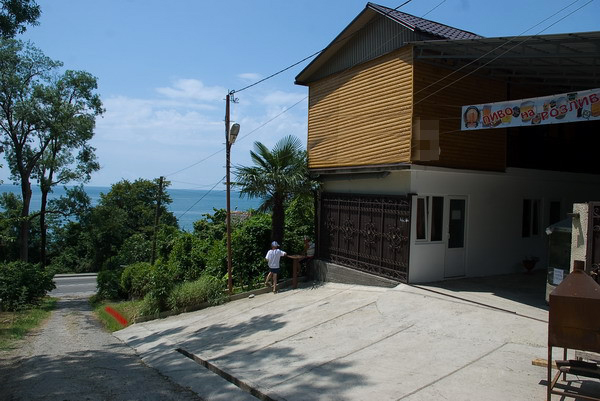 Гостевой дом «Маяк» расположен в живописном районе поселка Лоо, в  от пляжа санатория "Магадан", недалеко от круглогодичного аквапарка Аква-Лоо. Лоо - это небольшой курортный посёлок, который находится в  к северо-западу от Сочи, на территории Кавказского заповедника. Пляж в посёлке Лоо довольно широкий - около . Лоо порадует любого из Вас обилием субтропической зелени, чистым воздухом, прозрачной морской водой, галечными пляжами, недорогими фруктами местного рынка, многочисленными дискотеками, барами, кафе. Все номера гостевого дома с видом на море. Во дворе  гостевого дома «Маяк» кухня-столовая для самостоятельного приготовления пищи, гладильные принадлежности. К услугам гостей мини-кафе, где можно заказать шашлык из свинины, курицы, рыбы и попробовать великолепное домашнее вино, пиво и различные прохладительные напитки. В санатории "Магадан" можно посетить тренажерный зал, сауну, бильярд, салон красоты, а также приобрести курсовку. На берегу - услуги дайвинг-центра, водные надувные аттракционы, катамараны, "бананы", парашюты, морская рыбалка..Размещение:«Блок» 2-х, 3-х местные номера с удобствами на 2 номера (2+3)(вентилятор, односпальные или двуспальные кровати, прикроватные тумбы, шкаф для одежды). Холодильник на кухне. ТВ общий в беседке во дворике.«Стандарт»  3-х, 4-х местные номера с удобствами (TV, холодильник, кондиционер/вентилятор, двуспальная кровать, прикроватные тумбы, журнальный столик, кресло, шкаф для одежды).Пляж:  – песчаный, мелко-галечный.Питание:на территории гостевого дома есть кухня и мини-кафе, в котором возможно 2-х разовое питание -350 руб.,  3-х разовое – 500 руб.Дети: до 5 лет на одном месте с родителями – 6200 руб., до ет скидка на проезд – 200 руб.Стоимость тура на 1 человека (7 ночей)В стоимость входит:  проезд  на   автобусе, проживание в номерах выбранной категории,  сопровождение, страховка от несчастного случая.Курортный сбор за доп. плату – 10 руб/чел. в день.Выезд из Белгорода еженедельно по понедельникам.Хочешь классно отдохнуть – отправляйся с нами в путь!!!!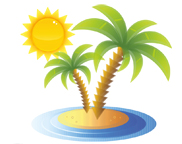 ООО  «Турцентр-ЭКСПО»                                        г. Белгород, ул. Щорса, 64 а,  III этаж                                                                                                            Остановка ТРЦ «Сити Молл Белгородский»www.turcentr31.ru            т./ф: (4722) 28-90-40;  тел: (4722) 28-90-45;    +7-951-769-21-41     РазмещениеЗаездыБЛОКс удоб. на 2 номера  (3+2)БЛОКс удоб. на 2 номера  (3+2)СТАНДАРТСТАНДАРТСТАНДАРТ     РазмещениеЗаезды2-х мест. 3-х мест. 3-х мест. с удоб. с  вентил. Домик3-х мест.с удоб. с кондиц.4-х мест.с удоб. с кондиц.31.05.-09.06.8300795088509550885007.06.-16.06.8450825091509750915014.06.-23.06.8650855092509950925021.06.-30.06.88508650945010550925028.06.-07.07.9750915010650113001045005.07.-14.07.9950925010650113001045012.07.-21.07.9950925010850114501055019.07.-28.07.9950925010850114501055026.07.-04.08.9950925010850114501055002.08.-11.08.9950925010850114501055009.08.-18.08.9950925010850114501055016.08.-25.08.9950925010850114501055023.08.-01.09.9950925010650113001025030.08.-08.09.885086501025010550965006.09.-15.09.8650855094509950945013.09.-22.09.8450845089509750945020.09.-29.09.83008300885095509150